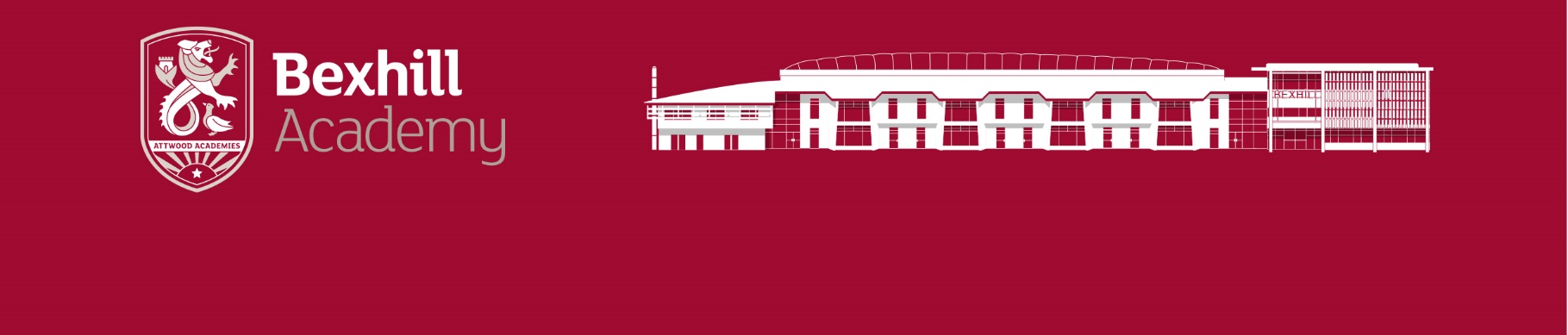 Let’s give every student the world of their dreams! Staff at Bexhill Academy make the education of their pupils their first concern but every member of staff is equally valued and nurtured. We enable them to achieve the highest possible standards in work and to be strong therapeutic models for students. Through strong focused teamwork, we keep our knowledge and skills fresh and innovative to enthuse students with a hunger to learn and achieve. Remaining at the forefront of pedagogy and educational research.  Job Description: All TeachersInspire – Challenge – Nurture - Set high expectations, which inspire, motivate and challenge pupilsTogether we establish a safe and stimulating environment for students of all abilities, needs and ages, rooted in and encouraging mutual respect that significantly develops learning. With student behaviour expectations we stand togetherSet goals and targets based on an in depth knowledge of individual and groups of pupils that enthuse, motivate and challenge all pupilsEffectively promote and demonstrate the positive attitudes, values and behaviour which are expected of pupilsIn our Bexhill family, you would be part of a flourishing family who care about you!Promote strong progress and outcomes by studentsBe accountable for continuously high levels of pupils’ attainment, progress and outcomesDemonstrate a clear knowledge of pupils’ individual capabilities and their prior knowledge and plan teaching to build on these. Create opportunities for pupils to reflect on the progress they have made and enable them to set individual targets to significantly develop their performanceDemonstrate excellent knowledge and understanding of how pupils learn and how this impacts on teaching, implementing this in classroom teaching and sharing this with other staffInspire pupils to take a responsible and conscientious attitude to their own work and study, enabling them to help develop as independent learners and support the learning of othersTo make learning fun, enjoyable (when possible) and inspiring – give them the world.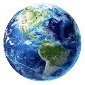 Demonstrate good subject and curriculum knowledge or a hunger to developHave an up to date and excellent/extensive knowledge of the curriculum, including the different types of qualifications and specifications and their suitability for meeting learners’ needs in order to foster, and maintain pupils interest in Science and address misunderstanding.Have a knowledge and understanding of all of the disciplines up to and including KS4Demonstrate a critical understanding of developments in the subject and Curriculum area and promote the value of learning. Promote collaboration and develop high standards of numeracy, in your subject area and cross curricular activitiesPlan and teach well-structured lessons – we will support youEmbed knowledge and develop high levels of understanding through clear and effective objectives and effective pace of learning in lesson timePromote and encourage a love of learning and stimulate and develop children’s intellectual curiosity. Set challenging and differentiated independent learning (Homework) using the Knowledge Organiser and other resources and plan other out-of-class activities to consolidate and extend the knowledge and understanding pupils have acquiredReflect systematically on the effectiveness of lessons and approaches to teaching, collaboratively developing own and other’s teaching practice to improve the learning of pupilsMake accurate and productive use of assessment – the boring bit but so important!Use effective assessment processes within the relevant subject and curriculum areas, including statutory assessment requirements to develop learningMake effective use of formative and summative assessment to ensure high levels of pupils’ progress in line with the Academy assessment and marking structures.Effectively use relevant data to monitor progress, set targets, and plan subsequent lessons for the promotion of high levels of learningGive individual pupils regular, effective feedback, both orally and through a range of marking and feedback strategies, enabling pupils to respond to the feedback Manage behaviour effectively to ensure a good and safe learning environment – we are right beside you!Leaders ensure a safe support culture, behaviour is consistently good Model effective routines for behaviour in classrooms that promote learning, and take responsibility for promoting good and courteous behaviour both in classrooms and around the Academy, in accordance with the Academy’s engagement for Learning (behaviour policy)Model and have, high expectations of behaviour, and implement a framework for discipline with a range of strategies, using praise, sanctions and the Carrot Rewards System consistently and fairlyManage all classes effectively, using a range of approaches, which are appropriate to pupils’ needs in order to involve, motivate and engage them. Improving standards of achievementMaintain excellent relationships with pupils, exercise appropriate authority, and act decisively when necessary.Fulfil wider professional responsibilities – get involved in our wider school familyMake a positive and effective contribution to the wider life and ethos of the Academy, encouraging others to do the sameDevelop effective professional relationships with colleagues, knowing how and when to draw on and give advice and specialist supportDeploy support staff effectively within your lessons to maximize student achievementTake responsibility for improving teaching and learning through appropriate professional development, responding to advice and feedback from colleaguesCommunicate effectively with parents to develop pupils’ achievements and well-being.Person Specification: Education and Training		Qualified Teacher Status.A good Degree – but what you can do for students learning is more important.Appropriate additional qualifications.Experience			 	Experience of teaching Science to Key Stage 3 and 4   Students.Skills and Knowledge	Excellent subject knowledge in Science or eager to develop.	May suit a teacher from a different background, such as PE or other subject to be developed – we will support you.Good ICT skills and their application to the teaching of Science.To be organized and able to maintain accurate records.To be able to think and plan strategically and manage the classroom.To be aware of educational developments in and around the subject.To have the ability to reflect on your own practice. Personal Qualities	Desire to change lives.To be hardworking and committed to the vision of the Academy.To have a willingness to learn and develop new skills.To have the ability to work with initiative. To have the ability to work as an individual and as a part of a team. To be focused, aspirational, independent and resilient.To aspire to “Be Brilliant” in all that you do.Sense of humour – able to inspire children.Supportive of our strong family culture and ethos – non-negotiable. You will be joining a family!The Academy is committed to safeguarding and promoting the welfare of children and young people and expects all staff and volunteers to share this commitmentThe successful applicant will be subject to an Enhanced DBS check.“Be Brilliant Today”Teacher of Science – Main Scale.Required for September 2022 or before.